Please note this statement is for information only and does not form part of a contract. This list is not exhaustive, and you will be expected to undertake such duties as may be assigned to you by CASSPLUS from time to time. Staff are expected to be flexible in their work in order to deliver the objectives of the organisation.Context											CASS+ is an independent charity providing advice and support to all who are attending Court or Tribunal hearings and their families. We operate independently of other agencies. We work with individuals to identify the most effective intervention to resolve the difficulties they are experiencing. CASS+ will signpost, encourage and enable clients to access a range of specialist agencies based in local communities. Our motto is 'access to answers'. Purpose of the Role To offer advice, information and support to people attending Court or Tribunal Hearings:Oversee signposting and referrals Multi-agency workingSupervising and coaching volunteersRole Responsibilities Service Delivery – Ensure the smooth day to day delivery of the service maintaining a consistently high qualityProvide advice, information and support to clients through face to face, telephone and e-mail contactOversee signposting and referrals within the serviceWork to and maintain a focus on the aims and objectives of the service and comply with all policies and proceduresEnsure data protection and safeguarding measures are in place and being followed at all timesMonitor and evaluate service delivery through maintenance of the databaseEnsure adequate cover for the service through volunteer rotasManage risk within the office and settings where team members are working, following Health & Safety policies including the monitoring, recording and reporting of incidentsKeeping up to date pathway files and undertaking administrative tasksWrite and distribute regular reports for stakeholdersManage the office petty cashVolunteer Management – Lead, manage and motivate the team of volunteers.  Create the environment in which volunteers can do their best work and continue to be a high performing team.Building on success, lead and inspire volunteers to work together within and beyond the team to deliver the organisation’s objectivesRecruit, train and retain volunteers and ensure all volunteers are managed to CASSPLUS policies and procedures and fully understand and are committed to the mission, values and strategyPromoting volunteering opportunities based on the needs of the organisation through recruitment and publicity strategies Develop and deliver Induction training and on-going training for all volunteers including working towards accreditationEncourage and support volunteer development and proactively manage performanceCo-develop work plans with team members and coach through one to one and group supervision and individual performance development programmesProactively ensure all volunteers are kept fully briefed on key issues and ensure two-way communicationMaintaining awareness and understanding of current legislation relating to volunteering and ensuring the service complies with any changes.External Representation and Networking – Contribute to ensuring that CASSPLUS is well regarded externally in key areas relating to the roleRepresent CASSPLUS at external meetings.Working with multiple agencies across different sectors in order to establish good working relationshipsEngage with and raise awareness of the role and function of the service with key external agenciesGeneral ResponsibilitiesPlay an active role as a member of the CASSPLUS TeamSupport the General Manager roleUndertake any reasonable activity required by the General Manager Person Specification								                                 	                                  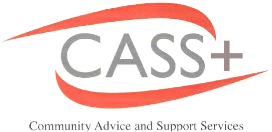 Job Description and Person Specification  Job title  CASSPLUS Co-ordinator  Contract type  Permanent  Starting salary  £21,457  Reporting to  General Manager  Direct reports  Line Manage Volunteers  Area of work  Newton Abbot                                           Knowledge and Experience                                           Knowledge and ExperienceEssentialDesirableDemonstrate a minimum of two years working within a support delivery role Experience of working in a criminal justice setting is highly desirableDemonstrable understanding of the circumstances that may contribute to an individual requiring support and adviceExperience of supporting and enabling others to identify and prioritise their needsKnowledge about the role of volunteers in relation to organisational effectiveness in the not for profit or NGO sectorsSpecialist expertise in managing volunteers within the criminal justice settingUnderstanding of effective coaching and training interventions for volunteersExperience of coaching and delivering trainingExperience of working effectively with external agencies Knowledge of local agenciesProven track record of keeping up to date   records and filesKnowledge and experience of risk assessment and managementSkills and AbilitiesSkills and AbilitiesAbility to lead a team and a positive ambitious attitude to change, challenges and opportunities. Ability to collaborate with colleagues both internal and externalAbility to organise self and others within the office environmentGood communication skills and the ability to have difficult conversations with a view to a resolution or solutionAbility to deliver induction and on-going training for volunteersGood computer skills, including word processing, database inputting e-mail and internetAbility to research and share information with clients and colleaguesAbility to deliver reports and information governance data to deadlines Ability to work calmly under pressure to solve problems and demonstrate resilience, resourcefulness, flexibility and perseverance.Innovative and creative and ability to persevere with change objectives.   Good time managementCommitment to promote and practice the            CASSPLUS mission, vision and valuesAbility to promote equal opportunities and support a diverse and inclusive organisation